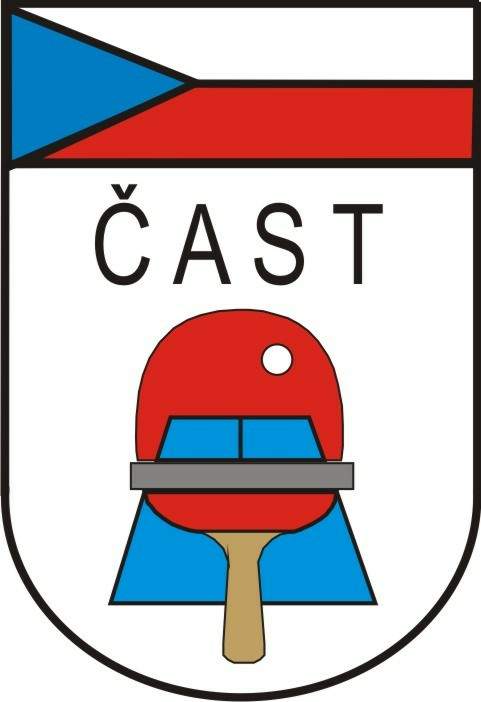                                                   Česká asociace stolního tenisu                        Krajský svaz stolního tenisu Vysočina z.s.                                               Evžena Rošického 2684, 586 01 Jihlava                               Usnesení z konference KSST Vysočina  2019                                                          konané v Jihlavě dne 17.04.2019Konference bere na vědomí:Zprávu mandátové komiseZprávu o činnosti KSST za uplynulé období, přednesenou Petrem VachtfeidlemInformace přednesené místopředsedou  ČAST  panem Janem BrothánkemKonference schvaluje:          -Zprávu o hospodaření za rok 2018, přednesenou Petrem Vachtfeidlem          -Rozpočet KSST na rok 2019, ve výši 515 000 Kč na straně příjmů i výdajů-	-zprávu KONTROLNÍ KOMISE, přednesenou jejím členem p. Luďkem PelikánemKonference neschválila:Návrh reorganizace krajských soutěží kraje Vysočina-Návrh p.Hanzálka na změnu v bodování v soutěžích kraje Vysočina / 3b. vítězství,2 b.remíza, 1b.porážka, -1b.kontumace/Konference volí:Delegáty na konferenci ČAST v roce 2020:- zástupce regionu H.Brod- - předseda KSST Vysočina  Miloslav ZadražilKonference ukládá:Zajistit změnu ve VV KSST Vysočina opravou ve veřejném rejstříku.T: 20.5.2019   Zodpovídá: členové  VV Kotil a Vachtfeidl2 . 	Posílit Komisi mládeže o zkušeného funkcionáře s cílem zajistit rychlejší reakci na změny, probíhající v průběhu soutěží-vedení KM zajistit dodávání všech zpráv od KM ČÁST.           T: 20.5.2018   Zodpovídá: místopředseda VV3 .  	KSST Vysočina ve spolupráci s regionálními svazy podpoří finančně i materiálně nově vznikající	tréninková střediska mládeže pod vedením kvalifikovaného trenéra. .            T: od září 2019   Zodpovídá: VV KSST Vysočina 4.  Vedení KM připraví změnu v ,,podmínce mládeže“, platnou od sezóny 2019-2020, zohledňující	přechod  talentovaných hráčů do Akademie oddílu HB Ostrov.		            T: 1.9.2019   Zodpovídá: místopředseda VV5.   Neposkytovat příspěvky na akce, jejímž organizátorem není KSST Vysočina.	T:  /od 2019-2020/   Zodpovídá: VV KSST Vysočina 6.   Předsedovi KM Jiřímu Palátovi připravit výsledky Poháru Vysočiny mládeže k umístění na webové stránky po každém BTM, včetně průběžného bodování-	T: od září 2019   Zodpovídá: předseda KM	 Schváleno konferencí dne  17.4.2019 				                                                                                                            předseda návrhové komise									         Ludvík Holub